Rzeszów, 2022-07-14MARSZAŁEK WOJEWÓDZTWA PODKARPACKIEGO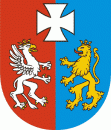 OS-I.7222.22.3.2022.MHOGŁOSZENIENa podstawie art. 218 ustawy z dnia 27 kwietnia 2001 r. Prawo ochrony środowiska (Dz. U. z 2021 r., poz. 1793 ze zm.) w związku z art. 38 ustawy z dnia 
3 października 2008 r. o udostępnieniu informacji o środowisku i jego ochronie, udziale społeczeństwa w ochronie środowiska oraz o ocenach oddziaływania na środowisko (Dz. U. z 2022 r., poz. 1029 ze zm.) podaję do publicznej wiadomości:w dniu 24 maja 2022r., wydana została decyzja Marszałka Województwa Podkarpackiego, znak: OS-I.7222.22.3.2022.MH, zmieniająca decyzję tutejszego
organu z dnia 22 marca 2021 r., znak: OS-I.7222.75.1.2020.MH, udzielającą 
Kronospan HPL Sp. z o.o., ul. Wojska Polskiego 3, 39-300 Mielec pozwolenia zintegrowanego na prowadzenie instalacji do produkcji żywic aminoformaldehydowych, zlokalizowanej na terenie Kronospan HPL Sp. z o.o., Pustków-Osiedle 59E, 39-206 Pustków;Informację o wydanej decyzji umieszczono w publicznie dostępnym wykazie danych o dokumentach zawierających informacje o środowisku i jego ochronie, prowadzonym przez Urząd Marszałkowski Województwa Podkarpackiego w Rzeszowie, Departament Ochrony Środowiska, Oddział Instrumentów Środowiskowych, pod numerem 299/2022;Z treścią niniejszej decyzji można zapoznać się w Oddziale Instrumentów Środowiskowych Departamentu Ochrony Środowiska Urzędu Marszałkowskiego Województwa Podkarpackiego w Rzeszowie przy ul. Lubelskiej 4, pok. 213, w godzinach pracy urzędu. Decyzja dostępna jest również w wersji elektronicznej pod adresem: 	http://www.bip.podkarpackie.pl/index.php/informacja-o-srodowisku/pozwolenia-zintegrowane/wydane Termin udostępniania ogłoszenia: 25 lipca 2022 r. – 7 sierpnia 2021 r.